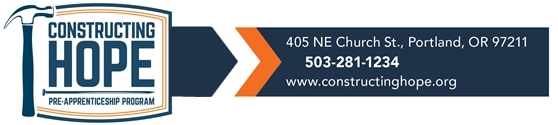 Position: Grant Contracts ManagerReports to: Director of Finance & Operations and Executive DirectorClassification: Full timeLocation: Hybrid, In-office 1 day a week; Portland Metro, ORJob Close Date: Open until filledConstructing Hope’s mission is to rebuild the lives of people in our community by encouraging self-sufficiency through skills training and education in the construction industry. We provide no-cost, ten-week construction training programs, placement services, and career advancement support. We serve minorities, people coming from incarceration, and low-income adults. A youth summer camp provides skills, motivation, and construction career pathways. Constructing Hope’s goals are to: Help the long-term unemployed attain sustainable careers, Increase workforce diversity, Reduce recidivism, and Meet hiring needs in the construction industry.The Position:The Contracts Manager position is an integral part of the Constructing Hope Pre-Apprentice Program growth and development. This position is responsible for coordinating contracts and agreements between workforce development partners regarding payment processing, fund management and candidate coordination. partner agencies. This position is responsible for coordinating  aspect of the project from reviewing and approving contract terms to coordinating deadlines, attending partner meetings, approving budgets and maintaining open communication with the finance team.  Responsibilities:Financial Data Management - budgetpayment activityprogress in online systems (Apricot):Strong interpersonal hone skills and professional relationship building with partners.to detail narratives, attend stakeholder meetings, document progress, and create reports in compliance with funding guidelines high-pressure situations and negotiat between vendorsHours and Compensation$38.50/hr, 40 hrs/week with full benefits.Constructing Hope offers an excellent benefit package including: fully-paid medical, dental & vision insurance. 401k with employer match.To Apply:Email a resume and cover letter to Careers@constructinghope.org. In your cover letter, please tell us what skills & certifications you have related to this position and why you are interested in working with Constructing Hope. Constructing Hope is proud to be an equal opportunity employer. We are committed to an environment that welcomes and supports diversity. We seek diversity of identity, perspective, and background in our staff, board and volunteers. We strive to reflect the diversity of our community and the population we serve.  Constructing Hope is an EEP and Substance Free Workplace. 